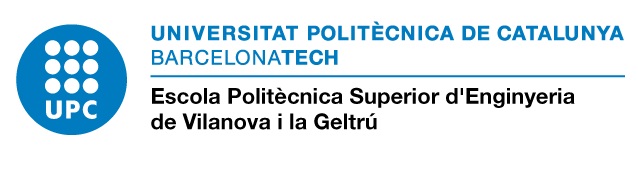 INFORME DE SEGUIMENT DE CENTRE (ISC)ESCOLA POLITÈCNICA SUPERIOR D’ENGINYERIA DE VILANOVA I LA GELTRÚEscola Politècnica Superior d’Enginyeria de Vilanova i la GeltrúUniversitat Politècnica de Catalunya..  de desembre de 2017 - v2ÍndexContextDades identificadoresTitulacions del centrePresentació del centre (Optatiu)Procés d'elaboració de l'informe de seguiment (Optatiu)Valoració de l'assoliment dels estàndardsEstàndard 1	Qualitat del programa formatiuEstàndard 2	Pertinència de la informació públicaEstàndard 3	Eficàcia del sistema de garantia interna de la qualitatEstàndard 4	Adequació del professorat al programa formatiuEstàndard 5	Eficàcia dels sistemes de suport a l'aprenentatgeEstàndard 6	Qualitat dels resultats dels programes formatiusGrau en Enginyeria de Disseny Industrial i Desenvolupament del Producte Grau en Enginyeria Elèctrica Grau en Enginyeria Electrònica Industrial i AutomàticaGrau en Enginyeria MecànicaGrau en Enginyeria InformàticaMàster universitari en Enginyeria en Sistemes Automàtics i Electrònica Industrial (MUESAEI)Pla de MilloraContextDades identificadoresTitulacions del centrePresentació del centre (Optatiu)Procés d'elaboració de l'informe de seguiment (Optatiu)Valoració de l´assoliment dels estàndardsESTÀNDARD 1: QUALITAT DEL PROGRAMA FORMATIUEl disseny de la titulació (perfil de competències i estructura del currículum) està actualitzat segons els requisits de la disciplina i respon al nivell formatiu requerit en el MECES.Extensió màxima per a aquest estàndard: 3 pàginesEls estudiants admesos tenen el perfil d’ingrés adequat per a la titulació i el seu nombre és coherent amb el nombre de places ofertes.En un cert col·lectiu d’estudiant havíem detectat un insuficient nivell en la formació prèvia als estudis universitàries en les matèries de matemàtiques i física. Per intentar reconduir aquesta situació, des del curs 2016/17 hem posat en marxa la realització d’un curs d’anivellament en aquestes matèries, amb el suport dels professors del departament de matemàtiques i física, per tal de que abans d’iniciar el curs acadèmic els estudiants de nou ingrés que ho requereixen puguin corregir les carències formatives prèvies amb la finalitat de millorar el seu progrés acadèmic als estudis.El nombre de places ofertes s’han mantingut als últims anys de forma que la demanda també s’ha mantingut o millorat a totes les titulacions, tant als graus com al màster MUESAEI.La titulació disposa de mecanismes de coordinació docent adequats.Hem mantingut els mecanismes de coordinació de totes les titulacions, amb la realització d’al menys quatre reunions anuals de les comissions de titulació i sis o mes reunions de la Comissió de Coordinació Docent, on analitzen el funcionament de cada titulació i dels temes comuns, i proposem les millores oportunes per cada problema detectat. La titulació recull les modificacions que s’han introduït en aquest període de seguiment. S’han incorporat les modificacions necessàries detectades prèviament a l’any 2014/15 a les titulacions de l’àrea industrial, i s’han resolt les situacions dels estudiants afectats pel període transitori durant l’aplicació d’aquests canvis, plantejats prèviament a l’acreditació de les titulacions. S’han analitzat les modificacions i millores proposades durant l’últim període de seguiment 2014/15 i s’han incorporat a les titulacions els canvis necessaris:Màster MUESAEI: millora en les inversions d’equipament docent.Grau en Enginyeria Informàtica: s’ha desenvolupat en les comissions de titulació i de coordinació docent la proposta de modificació del nombre de crèdits del TFG (passa de 24 o 18), dels crèdits optatius a cursar (passen de 36 a 42), i de unificació de les matèries obligatòries, competències i resultats de l’aprenentatge amb la Facultat d’Informàtica de Barcelona. La modificació final s’ha aprovat durant l’any 2017. ESTÀNDARD 2: PERTINÈNCIA DE LA INFORMACIÓ PÚBLICAEl centre docent informa de manera adequada tots els grups d’interès sobre les característiques del programa i sobre els processos de gestió que en garanteixen la qualitat. Extensió màxima per a aquest estàndard: 2 pàgines2.1 	El centre docent publica informació veraç, completa, actualitzada i accessible sobre les característiques de la titulació i el seu desenvolupament operatiu. La informació sobre les titulacions s’ha mantingut i actualitzat al web del centre, amb la oferta d’assignatures, calendari i horaris docents, tan de classes com de proves d’avaluació, normativa aplicable. També s’ha planificat durant el 2017/18 treballar en una millora de la estructura, contingut i accés a la informació del web del centre.El centre docent publica informació sobre els resultats acadèmics i de satisfacció.La informació sobre els resultats acadèmics i de satisfacció dels estudiants i els titulats es publiquen al web del centre, i a l’espai EPSEVG, per tal de ser analitzats per les comissions de les corresponents titulacions, així com per la comissió permanent i la Junta d’Escola.El centre docent publica el SGIQ en què s’emmarca la titulació i els resultats del seguiment i l’acreditació de la titulació.La informació sobre el Sistema de Garantia Interna de Qualitat, amb la informació sobre el seguiment i millora de les titulacions, es publica al web, a l’espai EPSEVG, a l’adreça següenthttp://espai.epsevg.upc.edu/ca/sistema-de-qualitat-del-campus-upc-vilanova/340-index-general-saiqESTÀNDARD 3: EFICÀCIA DEL SISTEMA DE GARANTIA INTERNA DE LA QUALITATEl centre docent disposa d’un sistema de garantia interna de la qualitat formalment establert i implementat que assegura, de manera eficient, la qualitat i la millora contínua de la titulació.3.1 	El SGIQ implementat ha facilitat el procés de disseny, aprovació, seguiment i acreditació de les titulacions.En el seguiment i millora del programa formatiu han participat els col·lectius de l’estudiantat, el professorat i el personal d’administració i serveis, a traves de les comissions de titulació, coordinació docent, comissió permanent i Junta, on s’han debatut i finalment aprovat les propostes de modificació dels plans d’estudi. 3.2 	El SGIQ implementat garanteix la recollida d’informació i dels resultats rellevants per a la gestió eficient de les titulacions, en especial els resultats acadèmics i la satisfacció dels grups d’interès.S’ha continuat realitzant la recollida d’informació acadèmica a través dels quadres de comandament, enquestes de valoració dels estudiants i titulats, per la seva valoració a les comissions de titulació, de coordinació docent, i comissió permanent, i s’ha confeccionat una proposta d’estructura per la memòria de les titulacions, que sigui útil també en la elaboració de la memòria del centre.3.3 	El SGIQ implementat es revisa periòdicament i genera un pla de millora que s’utilitza per a la millora continuada de la titulació.Anualment es presenta en la Comissió de Coordinació Docent un pla d’actuació que contempla els processos d’anàlisi i millora dels programes formatius, per cadascuna de les titulacions del centre, i per els aspectes en comuns transversals les mateixes. La comissió Permanent es actualment l’encarregada de revisar i modificar les millores adients en el SGIQ.ESTÀNDARD 4: ADEQUACIÓ DEL PROFESSORAT AL PROGRAMA FORMATIUEl professorat que imparteix docència a les titulacions del centre és suficient i adequat, d’acord amb les característiques de les titulacions i el nombre d’estudiants.Extensió màxima per a aquest estàndard: 3 pàgines4.1 	El professorat reuneix els requisits del nivell de qualificació acadèmica exigits per les titulacions del centre i té suficient i valorada experiència docent, investigadora i, si escau, professional.S’ha mantingut l’assignació docent als departaments, amb la participació dels professors que estan qualificats i amb suficient experiència docent, de recerca, experiència professional, amb participació suficient de professors doctors 4.2 	El professorat del centre és suficient i disposa de la dedicació adequada per desenvolupar les seves funcions i atendre els estudiants.S’ha mantingut l’assignació docent als departaments, amb la participació del nombre de professors suficient i amb la suficient dedicació horària per desenvolupar les seves funcions d’acord amb els objectius del programa formatiu de les titulacions 4.3 	La institució ofereix suport i oportunitats per millorar la qualitat de l’activitat docent i investigadora del professorat.A nivell de la UPC es disposa d´un Pla de formació del PDI coordinat per l´Institut de Ciències de l´Educació. A nivell del centre s’ha donat suport a iniciatives formatives per el PDI (?).ESTÀNDARD 5: EFICÀCIA DELS SISTEMES DE SUPORT A L'APRENENTATGEEl centre docent disposa de serveis d’orientació i recursos adequats i eficaços per a l’aprenentatge de l’alumnat. Extensió màxima per a aquest estàndard: 2 pàgines5.1 	Els serveis d’orientació acadèmica suporten adequadament el procés d’aprenentatge i els d’orientació professional faciliten la incorporació al mercat laboral.5.2 	Els recursos materials disponibles són adequats al nombre d’estudiants i a les característiques de la titulació.ESTÀNDARD 6: QUALITAT DELS RESULTATS DELS PROGRAMES FORMATIUSLes activitats de formació i d’avaluació són coherents amb el perfil de formació de la titulació. Els resultats d’aquests processos són adequats tant pel que fa als assoliments acadèmics, que es corresponen amb el nivell del MECES de la titulació, com pel que fa als indicadors acadèmics, de satisfacció i laborals.Extensió màxima per a aquest estàndard: 3 pàgines6.1 	Els resultats de l’aprenentatge assolits es corresponen amb els objectius formatius pretesos i amb el nivell del MECES de la titulació.6.2 	Les activitats formatives, la metodologia docent i el sistema d’avaluació són adequats i pertinents per garantir l’assoliment dels resultats de l’aprenentatge previstos.6.3 	Els valors dels indicadors acadèmics són adequats per a les característiques de la titulació.6.4 	Els valors dels indicadors d’inserció laboral són adequats per a les característiques de la titulació.3. Pla de MilloraFruit de l’anàlisi i reflexió del desenvolupament de les titulacions, cal proposar un Pla de Millora del centre docent.Relació de propostes de milloraPriorització de les línies d’actuacióNom del centreEscola Politècnica Superior d’Enginyeria de Vilanova i la GeltrúEnllaç web https://www.epsevg.upc.edu/Enllaç al SGIQ http://espai.epsevg.upc.edu/ca/sistema-de-qualitat-del-campus-upc-vilanovaResponsable de l'elaboració de l'informe de seguimentFrederic Vilà Martí / Director José Antonio Román Jiménez / Sotsdirector Cap d’estudis Dades de contacte director.epsevg@upc.edu        /  93 8967706 jose.antonio.roman@upc.edu  /  93 8967835 Òrgan responsable d’aprovacióComissió Permanent EPSEVGData d’aprovació de l’informe21/12/2017TITULACIONS IMPARTIDES AL CENTRETITULACIONS IMPARTIDES AL CENTRETITULACIONS IMPARTIDES AL CENTRETITULACIONS IMPARTIDES AL CENTRETITULACIONS IMPARTIDES AL CENTRETITULACIONS IMPARTIDES AL CENTREDenominacióCodi RUCTCrèdits ECTSData de verificacióAny d’acreditacióCoordinador/a acadèmic / Responsable de la titulació en 2017Grau en Enginyeria de Disseny Industrial i Desenvolupament del ProducteGRAU00000227 24001/06/20091r semestre 2015Frederic Vila MartíGrau en Enginyeria ElèctricaGRAU00000301 24029/07/20091r semestre 2015Josep Font MateuGrau en Enginyeria Electrònica Industrial i AutomàticaGRAU00000302 24029/07/20091r semestre 2015Pere Gaya Suñer Grau en Enginyeria MecànicaGRAU00000303 24029/07/20091r semestre 2015Montserrat Carbonell VenturaGrau en Enginyeria InformàticaGRAU00000408 24029/07/20091r semestre 2015Jordi Esteve CusineMàster universitari en Enginyeria en Sistemes Automàtics i Electrònica Industrial (MUESAEI)DGU000001118 9019/09/20121r semestre 2015Balduí Blanqué MolinaVisió global del centre docent per situar el lector de l’informeExtensió màxima per a aquest apartat: 2 pàginesDescripció breu del procés seguit en l’elaboració de l’informeExtensió màxima per a aquest apartat: 1 pàginaCal valorar:Pel que fa als graus:Ràtio oferta/demanda i la seva evolucióMatrícula en primera preferènciaIdoneïtat de les vies d’accésNota d’accésContingut i criteris de valoració de les proves específiques (si s’escau).Reconeixement de crèditsPresència de la perspectiva de gènere en la impartició de la titulació (Article 28.1 de la Llei 17/2015, del 21 de juliol, d'igualtat efectiva de dones i homes). En el cas dels màsters:Ràtio oferta/demanda i la seva evolucióPerfil dels estudiants d’accés, en especial de l’àmbit d’on provenen i la necessitat de cursar complements formatiusAdequació i eficiència dels complementes formatius (si s’escau)Reconeixement de crèditsPresència de la perspectiva de gènere en la impartició de la titulació (Article 28.1 de la Llei 17/2015, del 21 de juliol, d'igualtat efectiva de dones i homes). Cal aportar informació per fer palès que existeixen mecanismes de coordinació horitzontal i vertical per a l’assoliment de les competències incloent la distribució horària del pla d’estudis i de les seves matèries.Cal llistar les modificacions que s’han fet en la titulació corresponents a aquest període de seguiment (consulteu la Guia de referència d’AQU Catalunya corresponent per a la comunicació i avaluació de les modificacions). Aquestes modificacions cal justificar-les en el pla de millora.Cal valorar també el grau de correspondència entre la memòria verificada, incloent-hi les modificacions posteriors, i la implantació real.S'ha de reflexionar sobre la compleció, visibilitat, agregació i actualització de la informació que es mostra públicament.Cal assegurar que la informació mínima sol·licitada en relació al desenvolupament operatiu del programa formatiu es publica al web del centre: Taula 1.1 (vegeu més endavant, al final de l’estàndard).S'ha de reflexionar sobre la compleció, visibilitat, agregació i actualització de la informació que es mostra públicament.Cal assegurar que la informació mínima sol·licitada en relació als resultats acadèmics i de satisfacció es publiquen al web del centre: Taula 1.2 (vegeu més endavant, al final de l’estàndard)En aquest apartat s'ha de fer constar l'enllaç a l'espai del web on estigui publicat el SGIQ i els informes de seguiment, els autoinformes d’acreditació, les memòries de verificació, etc.http://espai.epsevg.upc.edu/ca/sistema-de-qualitat-del-campus-upc-vilanova/340-index-general-saiqCal fer referència al procés 2.1 del SGIQ “Garantir la qualitat dels programes formatiu” i fer una valoració en quant al grau d’implementació d’aquest procés fent especial menció a la participació dels diferents grups d’interès en el disseny, aprovació, seguiment i acreditació dels programes formatius.Cal fer referència al procés 6.1 del SGIQ “Recollida i anàlisi de resultats” i fer una valoració en quant a:Nivell d’implementació dels instruments de recollida d’informació (quadre de comandament, enquestes, informes, memòria...)Eficàcia i nivell de resposta dels instruments utilitzatsCal valorar si les accions implantades del Pla de Millora són eficaces per a la millora de la titulació.Per donar resposta a aquest apartat s'ha de fer una valoració:Sobre les qualificacions i reconeixements externs:Experiència docent (quinquennis)Experiència de recerca (sexennis, trams de recerca vius)Experiència professional (funcions, temps, àmbit)Assignació i àrea de coneixementPercentatge de doctors per categoria (permanents i laborals) en el conjunt del centre i de cada titulacióPel que fa al professorat de grau:Pel que fa al professorat de primer any, cal reflexionar sobre els criteris establerts per a l’assignació docent i el seu perfil (categoria i àrea de coneixement). El professorat de primer any és important per assegurar una transició amb èxit de la secundària a la universitat especialment en titulacions amb alta matrícula (diversos grups i torns).Pel que fa al professorat de màster:Cal valorar la seva implicació en projectes de recerca reconeguts per comprovar que les exigències sobre el potencial investigador són adequades per a aquest nivell formatiuPel que fa al professorat de TFG/TFM i de pràctiques externes obligatòries:Cal reflexionar sobre els criteris seguits per a l’assignació de la supervisió dels TFG/TFM i de les pràctiques externes obligatòries. Aquest professorat ha de comptar amb una àmplia experiència de recerca i/o professional per supervisar i avaluar l’aprenentatge.Per donar resposta a aquest apartat s'ha de fer una valoració:Sobre l’estructura de la plantilla del professorat:Dedicació del professoratEvolució de la plantilla en els darrers anysNombre de professorat per impartir la titulació i atendre l’estudiantatMida dels grups en funció de l'activitat docentPer donar resposta a aquest apartat cal reflexionar sobre el suport institucional que rep el professorat per al desenvolupament de les seves funcions i per a la millora de la qualitat de la seva activitat docent (ex. pla de formació, formació realitzada pel PDI, etc).Per donar resposta a aquest apartat:Cal valorar el Pla d’Acció Tutorial com a element de suport en el procés d’aprenentatge distingint entre accions tutorials per alumnat de nou accés i per al conjunt d’estudiants matriculats.Cal valorar la implicació, participació i satisfacció de tutors i estudiants amb el Pla d’Acció TutorialCal valorar els serveis d’orientació professional que s’ofereixen (tallers, conferències,...).Cal valorar la satisfacció de l’estudiantat amb:Tutories acadèmiquesAccions d’orientació professionalGestió de les pràctiques externesPer donar resposta a aquest apartat:Cal valorar la qualitat dels fons documentals relacionats amb la titulació (si se’n fa ús, si està interrelacionat amb l’activitat de recerca del centre...)Cal valorar els recursos materials que es considerin significatius depenent de la tipologia d’ensenyament: instal·lacions docents especialitzades, entorns virtuals (plataformes tipus moodle), sistemes de comunicació interpersonal, infraestructures tecnològiques, equipament i material científic i tècnic, centres de recursos per a l’aprenentatge...Cal valorar la satisfacció de l’estudiantat amb:Fons documentals (suficiència, actualització, accessibilitat)Instal·lacions i equipament dels serveis bibliotecarisLes instal·lacions docents (nivell d’ocupació, equipament, actualització, manteniment)Per donar resposta a aquest apartat s'ha de valorar:Pel que fa a les assignatures:Cal valorar el nivell d’assoliment de formació de l’estudiantat requerit en el MECES.Pel que fa al TFG/TFM:Cal valorar el nivell d’assoliment de formació de l’estudiantat requerit en el MECES.Com els TFG/TFM responen a una planificació temàtica concorde amb els grups i les línies de recerca o de transferència de coneixement del professorat.Pel que fa a les pràctiques externes (obligatòries):Cal valorar el nivell d’assoliment de formació de l’estudiantat requerit en el MECES. Com les entitats que participen com a centres de pràctiques són adequades per al desenvolupament de les pràctiques externes.Sobre la satisfacció de l’estudiantat:En relació a la competència docent del professorat tant a nivell global, com del professorat de primer any, del professorat de TFG/TFM i de pràctiques externes.Sobre l’experiència investigadora del professorat de màster.Sobre la satisfacció dels graduats/titulats:Satisfacció dels titulats amb la formació rebudaPer donar resposta a aquest apartat s'ha de valorar:Pel que fa a les assignatures:Cal valorar si la metodologia i les activitats docents s’alineen amb els resultats d’aprenentatgeCal valora el sistema d’avaluació dels resultats d’aprenentatge: variat, públic i pertinent (i, per tant, serveixi per manifestar el nivell d'assoliment de les competències)Pel que fa als TFG/TFM:Cal valorar el sistema d’avaluació: públic, integrat, fiable i pertinent. Es valora com a bona pràctica disposar d’un sistema de rúbriques per fer l’avaluació.Pel que fa a les pràctiques externes obligatòries:Cal valorar el sistema d’avaluació: públic, integrat, fiable i pertinent. Es valora com a bona pràctica disposar d’un sistema de rúbriques per fer l’avaluació.Per a cada titulació, cal analitzar l’evolució temporal dels resultats globals de la titulació i del primer curs dels indicadors següents tenint en compte la planificació que es va fer en el moment de dissenyar la titulació (verificació) i els resultats obtinguts en els diferents seguiments:Resultats globals de la titulació Taxa de rendiment Taxa d’eficiència Taxa de graduacióTaxa d’abandonamentResultats globals del primer curs Taxa d’abandonament Taxa de presentats Taxa d’èxit Taxa de rendimentCal analitzar també els resultats de les assignatures de la titulacióPer a cada titulació, cal analitzar els valors i l’evolució temporal dels indicadors de l’enquesta d’inserció laboral d’AQU Catalunya:Taxa d’ocupacióTaxa d’adequacióMitjana de valoració de la utilitat de la formació teòricaMitjana de valoració de la utilitat de la formació pràcticaPer valorar aquest apartat, caldrà disposar de referents d’altres titulacions del mateix àmbit disciplinari i també de la taxa d’ocupació entre la població activa per al mateix període en què s’ha fet l’enquesta.Cal fer constar les propostes de millora per a les titulacions que ho requereixin per al seguiment del període que pertoca i cal donar resposta concreta a les accions que s’havien proposat i planificat als seguiments anteriors .La informació l’haureu de registrar prèviament a l’apartat “Pla de millora” de l’aplicació SAT i després descarregar-la per adjuntar-la en aquest apartat.Sobre el conjunt de les propostes de millora plantejades haureu de prioritzar les principals línies d’actuació per al proper període.